Задача 231 (5 баллов)Ответ: Отношение площади треугольника  к площади треугольника  может принимать одно из значений Для произвольного прямоугольного треугольника найдены все значения, которые может принимать отношение площади треугольника  к площади треугольника Решение: Пусть треугольник   произвольный, и для него    Тогда   и аналогично . Поэтому из условия  следует , а также                                              (1)                                              (2)                                              (3)Если , то из (3) следует, что , далее из (2) следует, что , а затем из (1) следует, что  Значит, .Если , то из (3) следует, что , далее из (2) следует, что , а затем из (1) следует, что  Значит, .Тогдаи             В нашем случае треугольник египетский. Поскольку речь идёт об отношении площадей треугольников  и , то достаточно рассмотреть случай, когда стороны треугольника равны 3,4,5. Пусть . И, как было показано, должно выполняться условие  . Пусть . Понятно, что  , так как в случаях  точки  совпадают с вершинами треугольника , и треугольники  не образуются (или можно считать их вырожденными).Из треугольников  определяем квадраты сторон , воспользовавшись теоремой косинусов (во втором случае можно и теоремой Пифагора):.Угол при вершине  прямой, тогда по теореме косинусов . Подставляем и получаемВ случае     .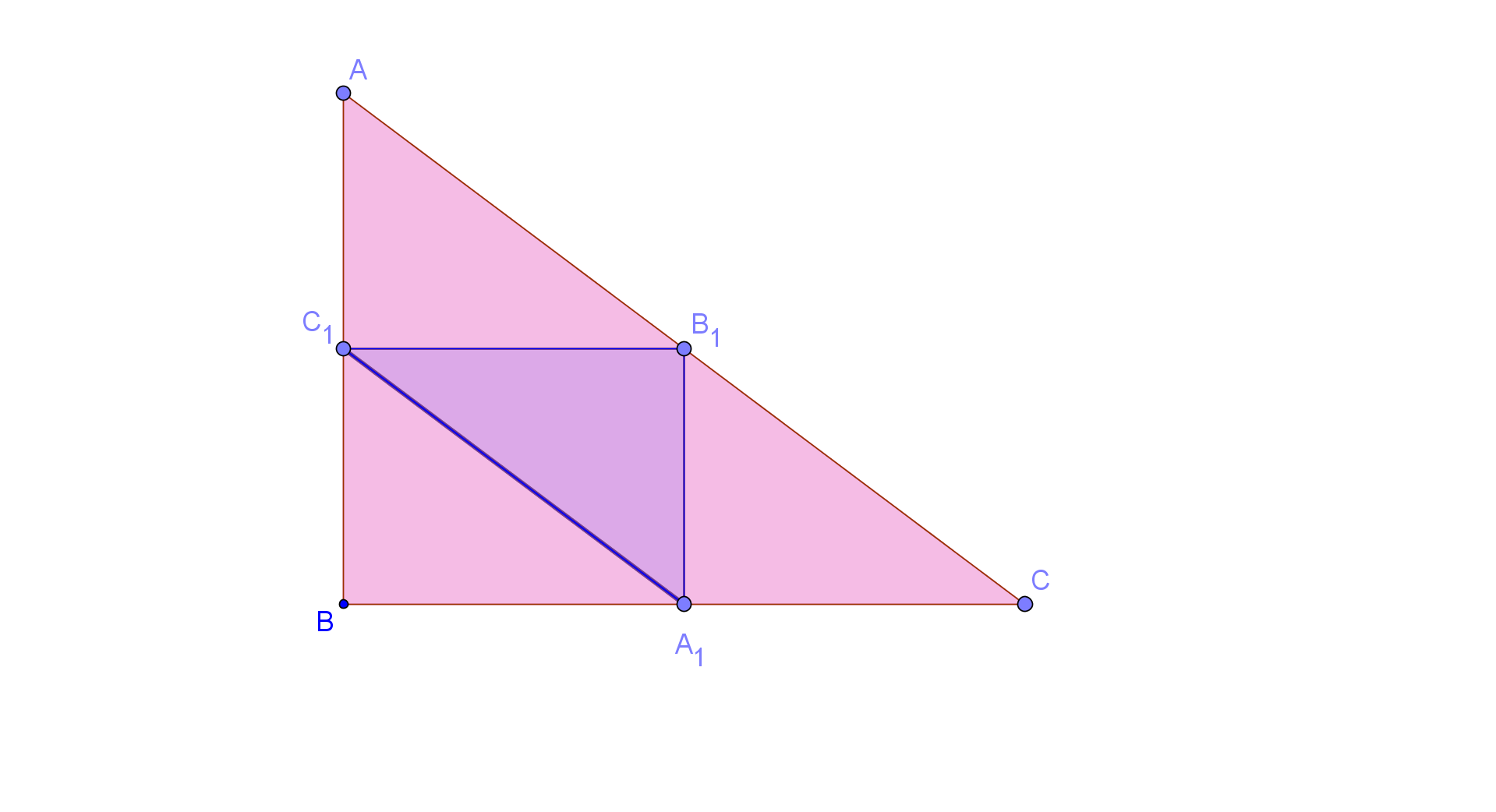 В случае     .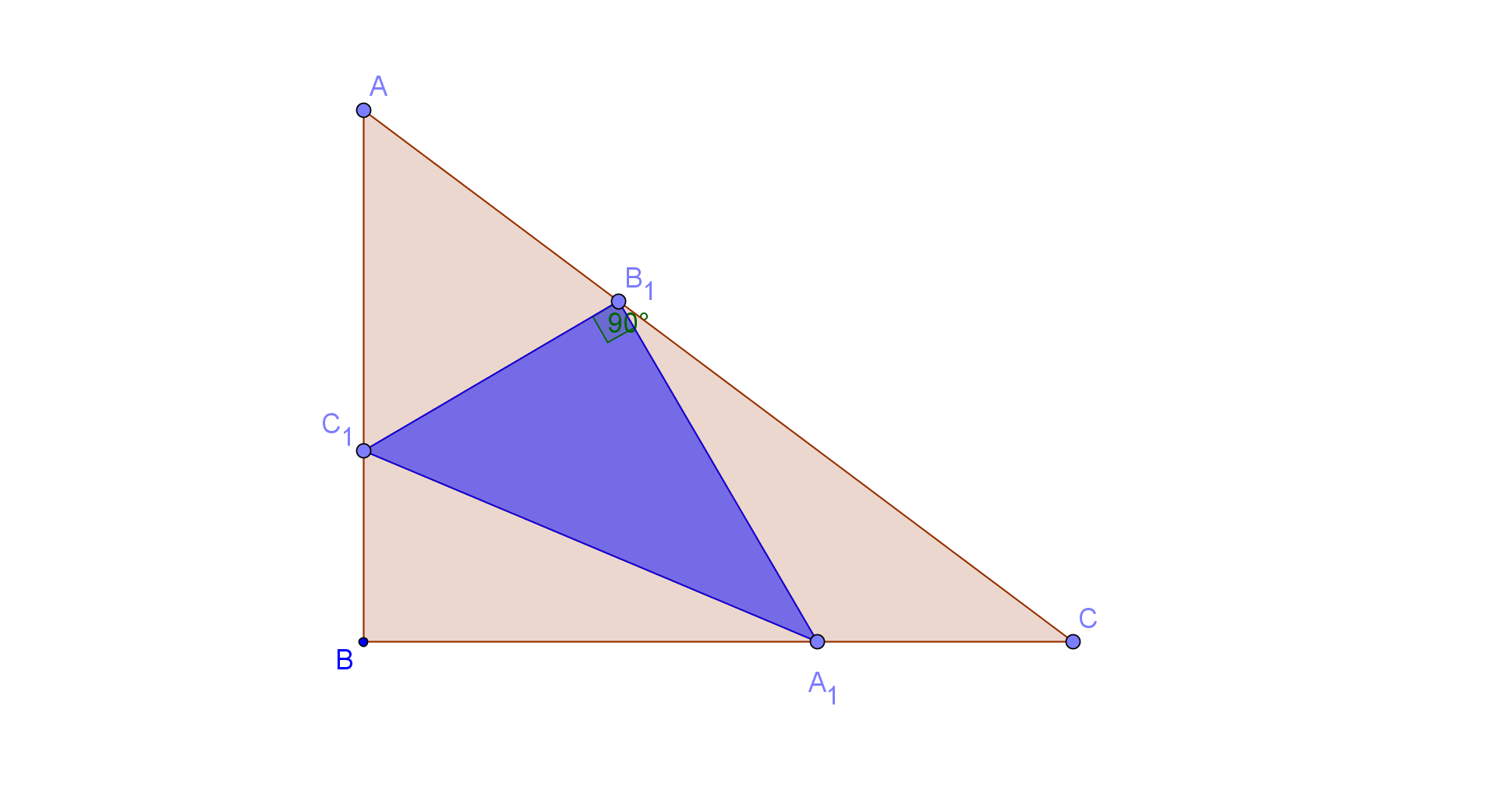 Угол при вершине  прямой, тогда по теореме косинусов . Подставляем и получаемВ этом случае найденные значения не удовлетворяют условию , и, значит, угол при вершине  не может быть прямым.Угол при вершине  прямой, тогда по теореме косинусов . Подставляем и получаемУсловию  первое значение не удовлетворяет, а в  случае     .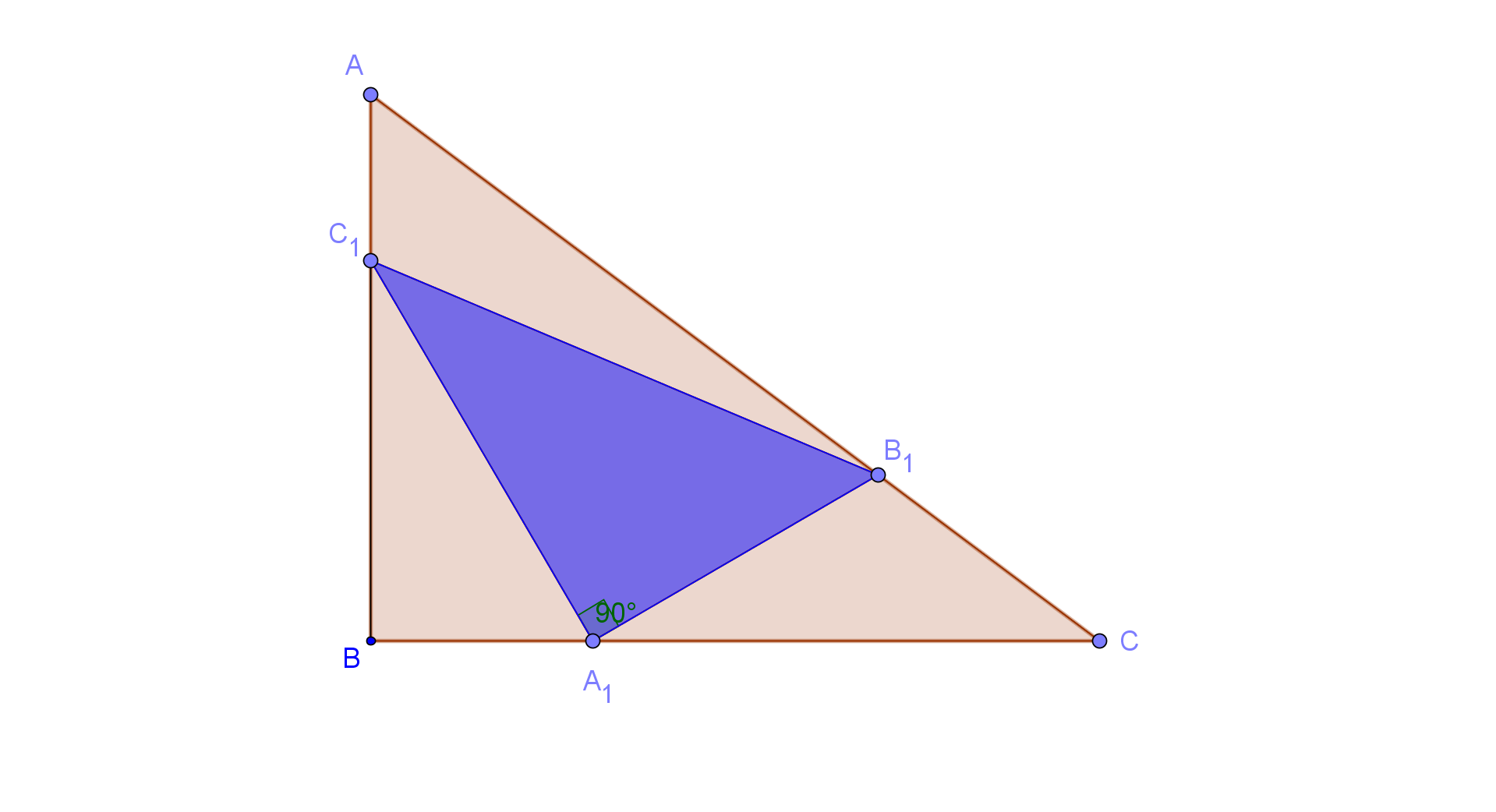 Рассмотрим общий случай. Пусть задан прямоугольный треугольник  с прямым углом при вершине B и единичной гипотенузой. Без ограничения общности можно считать, что . Обозначим угол при вершине С через k.Тогда формулы для квадратов сторон треугольника  будут иметь вид .Угол при вершине  прямой, тогда по теореме косинусов . Подставляем и получаем  два значения (в случае  эти значения совпадают)В случае     .В случае     .Угол при вершине  прямой, тогда по теореме косинусов . Подставляем и получаем  два значения    В нашем случае , поэтому оба значения не принадлежат интервалу (0,1), угол при вершине  не может быть прямым.Угол при вершине  прямой, тогда по теореме косинусов . Подставляем и получаем два значения (в случае  эти значения совпадают)Условию  первое значение не удовлетворяет, а для неравнобедренного треугольника ABC в  случае     .Таким образом, для неравнобедренного прямоугольного треугольника ABC существует три положения треугольника с отношением площадейА для равнобедренного прямоугольного треугольника ABC существует лишь одно положение треугольника с отношением площадей 